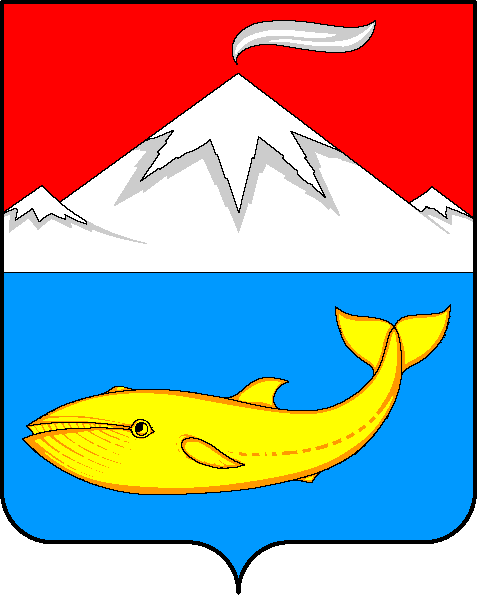 Камчатский крайУсть-Камчатский районП О С Т А Н О В Л Е Н И ЕАдминистрации Усть-Камчатского муниципального района            .2023 № п. Усть-КамчатскВ соответствии с постановлением администрации Усть-Камчатского муниципального района от 22.03.2018 № 288 «Об утверждении Порядка принятия решения о разработке муниципальных программ Усть-Камчатского муниципального района, их формирования и реализации» и с постановлением Правительства Камчатского края от 29.11.2013 № 546-П «О государственной программе «Реализация государственной национальной политике и укрепление гражданского единства в Камчатском крае», в целях реализации государственной национальной политики и укрепления единства в Усть-Камчатском муниципальном районе,ПОСТАНОВЛЯЕТ:1. Утвердить муниципальную программу Усть-Камчатского муниципального района «Реализация государственной национальной политики и укрепление единства в Усть-Камчатском муниципальном районе» согласно приложению, к настоящему постановлению.2. Признать утратившим силу:2.1 постановление администрации Усть-Камчатского муниципального района от 16.01.2019 №10 «Об утверждении муниципальной программы Усть-Камчатского муниципального района «Реализация государственной национальной политики и укрепление единства в Усть-Камчатском муниципальном районе»;2.2	постановление администрации Усть-Камчатского муниципального района от 09.04.2019 №166 «О внесении изменений в муниципальную программу Усть-Камчатского муниципального района «Реализация государственной национальной политики и укрепление единства в Усть-Камчатском муниципальном районе», утвержденную постановлением администрации Усть-Камчатского муниципального района от 16.01.2019 №10»;2.3 постановление администрации Усть-Камчатского муниципального района от 19.05.2020 №279 «О внесении изменений в муниципальную программу Усть-Камчатского муниципального района «Реализация государственной национальной политики и укрепление единства в Усть-Камчатском муниципальном районе», утвержденную постановлением администрации Усть-Камчатского муниципального района от 16.01.2019 №10»;2.4 постановление администрации Усть-Камчатского муниципального района от 30.09.2020 №548 «О внесении изменений в муниципальную программу Усть-Камчатского муниципального района «Реализация государственной национальной политики и укрепление единства в Усть-Камчатском муниципальном районе», утвержденную постановлением администрации Усть-Камчатского муниципального района от 16.01.2019 №10»;2.5 постановление администрации Усть-Камчатского муниципального района от 24.02.2021 №81 «О внесении изменений в муниципальную программу Усть-Камчатского муниципального района «Реализация государственной национальной политики и укрепление единства в Усть-Камчатском муниципальном районе», утвержденную постановлением администрации Усть-Камчатского муниципального района от 16.01.2019 №10»;2.6 постановление администрации Усть-Камчатского муниципального района от 11.07.2022 № 274 «О внесении изменений в муниципальную программу Усть-Камчатского муниципального района «Реализация государственной национальной политики и укрепление единства в Усть-Камчатском муниципальном районе», утвержденную постановлением администрации Усть-Камчатского муниципального района от 16.01.2019 №10»;3. Управлению делами администрации Усть-Камчатского муниципального района – муниципальному казенному учреждению опубликовать настоящее постановление в средствах массовой информации и разместить на официальном сайте Усть-Камчатского муниципального района.4. Настоящее постановление вступает в силу после дня его официального опубликования.5. Контроль исполнения настоящего постановления возложить на руководителя Управления экономического развития и контрольной деятельности администрации Усть-Камчатского муниципального района – муниципального казенного учреждения Садыкова М.М.Глава Усть-Камчатского муниципального района                                                                    О. С. БондаренкоПриложениек постановлению администрацииУсть-Камчатского муниципального районаот         ____        .2023 №________  Муниципальная программаУсть-Камчатского муниципального района«Реализация государственной национальной политики и укрепление единства в Усть-Камчатском муниципальном районе»п. Усть-КамчатскПаспорт муниципальной программы Усть-Камчатского муниципального района«Реализация государственной национальной политики и укрепление единства в Усть-Камчатском муниципальном районе» (далее - Программа)1. Приоритеты и цели государственной политики в сферереализации ПрограммыВ соответствии с Федеральным законом от 06.10.2003 №131-ФЗ «Об общих принципах организации местного самоуправления в Российской Федерации», к вопросам местного значения муниципального района относится разработка и осуществление мер, направленных на укрепление межнационального и межконфессионального согласия, поддержку и развитие языков и культуры народов Российской Федерации, проживающих на территории муниципального района, реализацию прав коренных малочисленных народов и других национальных меньшинств, обеспечение социальной и культурной адаптации мигрантов, профилактику межнациональных (межэтнических) конфликтов.1.1. Основными приоритетами государственной политики в сфере реализации Программы являются:1) обеспечение межнационального мира и согласия, гармонизация межнациональных (межэтнических) отношений;2) развитие системы гражданско-патриотического воспитания подрастающего поколения;3) обеспечение прав коренных малочисленных народов;4) обеспечение общественно-политической стабильности;5) повышение гражданской активности населения и улучшение условий для устойчивого развития некоммерческих неправительственных организаций, осуществляющих деятельность в Усть-Камчатском муниципальном районе.1.2. Исходя из вышеуказанных основных приоритетов государственной политики в сфере реализации Программы целями Программы являются:1) укрепление общероссийской гражданской идентичности и единства многонационального народа Российской Федерации (российской нации);2) создание условий для повышения гражданской ответственности за судьбу страны и своего региона, повышения уровня консолидации общества для решения задач обеспечения национальной безопасности и устойчивого развития Камчатского края, укрепления чувства сопричастности граждан к великой истории и культуре России, воспитания гражданина, имеющего активную жизненную позицию;3) создание условий для устойчивого развития коренных малочисленных народов Севера, Сибири и Дальнего Востока, проживающих в Усть-Камчатском муниципальном районе (далее – коренные малочисленные народы), на основе укрепления их социально-экономического потенциала при сохранении исконной среды обитания, традиционного образа жизни и культурных ценностей этих народов;4) повышение гражданской активности населения и улучшение условий для устойчивого развития некоммерческих неправительственных организаций, осуществляющих в Усть-Камчатском муниципальном районе деятельность по развитию гражданского общества (далее – НКО), обеспечивающих общественно-политическую стабильность;5) создание условий для повышения уровня гражданской ответственности за судьбу страны и своего региона, повышения уровня консолидации общества для решения задач обеспечения национальной безопасности и устойчивого развития Камчатского края, укрепления чувства сопричастности граждан к великой истории и культуре России, воспитания гражданина, имеющего активную жизненную позицию.1.3. Достижение указанных целей потребует решения следующих задач:1) развитие традиционных форм жизнеобеспечения (промыслов) коренных малочисленных народов Севера, Сибири и Дальнего Востока, проживающих в Усть-Камчатском муниципальном районе (далее - коренных малочисленных народов) и укрепление роли малого и среднего предпринимательства среди представителей коренных малочисленных народов, направленного на повышение эффективности традиционных видов хозяйственной деятельности;2) укрепление материально-технической базы традиционных отраслей хозяйствования в Усть-Камчатском муниципальном районе;3) сохранение и развитие национальной культуры, традиций и обычаев коренных малочисленных народов;4) содействие укреплению гражданского единства, обеспечению межнационального мира и согласия, гармонизации межнациональных (межэтнических) отношений;5) содействие этнокультурному и духовному развитию народов, проживающих в Усть-Камчатском муниципальном районе;6) мониторинг состояния межэтнических отношений и раннего предупреждения конфликтных ситуаций;7) сохранение культурного наследия коренных малочисленных народов;8) создание условий для активизации участия граждан в жизнедеятельности местных сообществ, в принятии решений по вопросам местного значения, в благотворительных проектах;9) содействие развитию общественно полезной деятельности местных сообществ, в том числе, благотворительности, путем внедрения в практику механизмов предоставления грантов на реализацию гражданских инициатив;10) развитие системы финансовой поддержки программ и проектов НКО с обеспечением приоритетов для НКО - исполнителей общественно полезных услуг;11) развитие инфраструктуры поддержки НКО;12) обеспечение открытости информации о поддержке НКО;13) совершенствование форм и методов работы по патриотическому воспитанию граждан и развитию волонтерского движения;14) развитие и совершенствование информационного и научно-методического обеспечения патриотического воспитания граждан;15) обустройство, восстановление и содержание воинских захоронений;16) проведение церемоний, памятных и иных связанных с ними мероприятий, посвященных военнослужащим.В рамках реализации основных мероприятий Программы предоставляются субсидии некоммерческим организациям, не являющимся государственными (муниципальными) учреждениями, из бюджета Усть-Камчатского муниципального района в соответствии с нормативными-правовыми актами, утвержденными администрацией Усть-Камчатского муниципального района, либо могут предоставляться субсидии сельским поселениям, входящим в состав Усть-Камчатского муниципального района, в соответствии с частью 7 Программы.Сведения о показателях (индикаторах) реализации Программы и их значения приведены в приложении 1 к Программе.Для достижения целей и решения задач Программы предусмотрены основные мероприятия, сведения о которых приведены в приложении 2 к Программе.Финансовое обеспечение реализации Программы приведено в приложении 3 к Программе.2. Обобщенная характеристика основных мероприятий Программы2.1. В рамках основного мероприятия 1 «Поддержка традиционных промыслов и ремесел коренных малочисленных народов» предоставляются субсидии некоммерческим организациям, не являющимся государственными (муниципальными) учреждениями, из бюджета Усть-Камчатского муниципального района в соответствии с нормативными-правовыми актами, утвержденными администрацией Усть-Камчатского муниципального района на финансовое обеспечение затрат связанных с созданием условий для устойчивого развития экономики традиционных отраслей хозяйствования коренных малочисленных народов.2.2. В рамках основного мероприятия 2 «Создание условий для развития традиционных национальных праздников в Усть-Камчатском муниципальном районе» предоставляются субсидии некоммерческим организациям, не являющимся государственными (муниципальными) учреждениями, из бюджета Усть-Камчатского муниципального района в соответствии с нормативными-правовыми актами, утвержденными администрацией Усть-Камчатского муниципального района на финансовое обеспечение или возмещение затрат связанных с развитием и поддержкой традиционных национальных праздников. В рамках реализации указанного основного мероприятия также могут предоставляться субсидии сельским поселениям, входящим в состав Усть-Камчатского муниципального района, в соответствии с пунктом 7 Программы.2.3. В рамках основного мероприятия 3 «Сохранение и развитие национальной культуры, традиций и обычаев коренных малочисленных народов» предоставляются субсидии некоммерческим организациям, не являющимся государственными (муниципальными) учреждениями, из бюджета Усть-Камчатского муниципального района в соответствии с нормативными-правовыми актами, утвержденными администрацией Усть-Камчатского муниципального района на финансовое обеспечение или возмещение затрат связанных с сохранением и развитием национальной культуры, традиций и обычаев коренных малочисленных народов.2.4. В рамках основного мероприятия 4 «Укрепление гражданского единства, гражданского самосознания и сохранение самобытности многонационального народа Российской Федерации» предоставляются субсидии некоммерческим организациям, не являющимся государственными (муниципальными) учреждениями, из бюджета Усть-Камчатского муниципального района в соответствии с нормативными-правовыми актами, утвержденными администрацией Усть-Камчатского муниципального района на финансовое обеспечение или возмещение затрат связанных с проведением мероприятий направленных на укрепление гражданского единства, гражданского самосознания и сохранение самобытности народностей Российской Федерации.2.5. В рамках основного мероприятия 5 «Стимулирование развития местных сообществ, развития благотворительности» предоставляются субсидии некоммерческим организациям, не являющимся государственными (муниципальными) учреждениями, из бюджета Усть-Камчатского муниципального района в соответствии с нормативными-правовыми актами, утвержденными администрацией Усть-Камчатского муниципального района на финансовое обеспечение или возмещение затрат связанных со стимулированием развития местных сообществ, развития благотворительности на территории Усть-Камчатского муниципального района.2.6. В рамках основного мероприятия 6 «Создание и поддержка инфраструктуры для деятельности некоммерческих организаций» средства направляются на обеспечение деятельности ресурсных центров на территории Усть-Камчатского муниципального района. 2.7. В рамках основного мероприятия 7 «Патриотическое воспитание граждан Усть-Камчатского муниципального района» предоставляются субсидии некоммерческим организациям, не являющимся государственными (муниципальными) учреждениями, из бюджета Усть-Камчатского муниципального района в соответствии с нормативными-правовыми актами, утвержденными администрацией Усть-Камчатского муниципального района на финансовое обеспечение или возмещение затрат связанных с обустройством и восстановлением воинских захоронений.Мероприятия Программы реализуются за счет средств бюджетов всех уровней, а также за счет внебюджетных источников (средств общин коренных малочисленных народов).Финансовая поддержка предоставляется в течение реализации Программы, в пределах утвержденных ассигнований на реализацию данной Программы.3. Информация об участии внебюджетных организаций в реализации Программы По основному мероприятию 1 «Поддержка традиционных промыслов и ремесел коренных малочисленных народов» Объемы финансирования за счет средств внебюджетных источников устанавливаются в зависимости от степени участия общин коренных малочисленных народов в реализации мероприятий Программы и составляют не менее пяти процентов от общей суммы предоставляемой общине финансовой поддержки.4. Анализ рисков реализации ПрограммыОсновными рисками реализации Программы являются внутренние риски реализации Программы, к числу которых относятся:- неэффективное планирование мероприятий;- неэффективное, нецелевое использование средств субсидий получателями;- сокращение средств районного бюджета, предусмотренных на реализацию Программы.При реализации Программы необходимо прогнозировать появление рисков, возникающих при реализации стратегических направленностей, своевременно предпринимать меры по уменьшению их негативных последствий в целях достижения целевых индикаторов и показателей Программы.  Наиболее существенные последствия для реализации Программы имеют следующие риски:недостаточные меры государственной и муниципальной поддержки;нехватка квалифицированных кадров; недостаточный уровень предпринимательской культуры, низкая эффективность консолидации усилий некоммерческих организаций и властей по реализации намеченных проектов;организационные ошибки;обстоятельства непреодолимой силы;недобросовестность организаций, осуществляющих поставку товаров, исполнение работ (услуг) для нужд некоммерческих организаций;изменения законодательства.Управление рисками реализации Программы будет осуществляться посредством:- мониторинга реализации мероприятий Программы ответственным исполнителем Программы - Управлением экономического развития и контрольной деятельности;- сбор отчетности по освоению средств субсидий;- подготовки и представления в администрацию Усть-Камчатского муниципального района и Совет народных депутатов Усть-Камчатского муниципального района ежегодного доклада о ходе и результатах реализации настоящей Программы, который может содержать предложения о ее корректировке. 5. Описание основных ожидаемых конечных результатов ПрограммыПоказатели (критерии) оценки эффективности реализации Программы приведены в приложении 1 к Программе.6. Методика оценки эффективности реализации ПрограммыЭффективность реализации Программы в целом оценивается по результатам достижения установленных значений каждого из основных показателей (индикаторов).Оценка эффективности реализации Программы проводится на основе оценки:- степени достижения целей и решения задач Программы путем сопоставления фактически достигнутых значений индикаторов Программы и их плановых значений, предусмотренных приложением 1 к Программе;- степени реализации мероприятий Программы (достижения ожидаемых непосредственных результатов их реализации) на основе сопоставления ожидаемых и фактически полученных непосредственных результатов реализации основных мероприятий Программы по годам на основе ежегодных планов реализации Программы. Степень достижения целей (решения задач) Программы (Сд) определяется по формуле:Сд=Зф/Зп×100 %где Зф - фактическое значение индикатора (показателя) Программы;Зп - плановое значение индикатора (показателя) Программы (для индикаторов (показателей), желаемой тенденцией развития которых является рост значений).Уровень финансирования реализации основных мероприятий Программы (Уф) определяется по формуле:Уф=Фф/Фп×100 %где: Фф - фактический объем финансовых ресурсов, направленный на реализацию мероприятий Программы;Фп - плановый объем финансовых ресурсов на соответствующий отчетный период.Интервалы значений показателя, при которых реализация Программы характеризуется: высоким уровнем эффективности; удовлетворительным уровнем эффективности; неудовлетворительным уровнем эффективности устанавливаются администрацией Усть-Камчатского муниципального района.Программа считается реализуемой с высоким уровнем эффективности в следующих случаях:- значения 90 процентов и более показателей Программы входят в установленный интервал значений для отнесения Программы к высокому уровню эффективности;- не менее 90 процентов мероприятий, запланированных на отчетный год, выполнены в полном объеме.Программа считается реализуемой с удовлетворительным уровнем эффективности в следующих случаях:- значения 75 процентов и более показателей Программы входят в установленный интервал значений для отнесения Программы к высокому уровню эффективности;- не менее 75 процентов мероприятий, запланированных на отчетный год, выполнены в полном объеме.Если реализация Программы не отвечает указанным критериям, уровень эффективности ее реализации признается неудовлетворительным.7. Субсидии бюджетам поселений7.1. В целях софинансирования отдельных мероприятий Программы и обеспечения их реализации органами местного самоуправления сельских поселений в Усть-Камчатском муниципальном районе, бюджетам поселений в соответствии с Бюджетным кодексом Российской Федерации предоставляются субсидии из районного бюджета.7.2. Условия предоставления и расходования субсидий бюджетам сельских поселений:наличие утвержденных органами местного самоуправления сельских поселений в Усть-Камчатском муниципальном районе муниципальных программ, содержащих аналогичные мероприятия;наличие в бюджете поселения бюджетных ассигнований в целях финансового обеспечения в соответствующем финансовом году и плановом периоде муниципальной программы с учетом установленного уровня софинансирования в размере не менее 1 (один) процента;использование органами местного самоуправления сельских поселений в Усть-Камчатском муниципальном районе субсидий по целевому назначению;представление органами местного самоуправления сельских поселений в Усть-Камчатском муниципальном районе в Управление отчётов об использовании субсидий по форме и в порядке, установленными администрацией Усть-Камчатского муниципального района, а также документов, подтверждающих фактически произведенные затраты;соблюдение органами местного самоуправления сельских поселений в Усть-Камчатском муниципальном районе бюджетного законодательства Российской Федерации и законодательства Российской Федерации о налогах и сборах.7.3. Органы местного самоуправления сельских поселений в Усть-Камчатском муниципальном районе, имеющие право на получение субсидий, ежегодно до 01 июля предшествующего года представляют в Управление заявки на получение субсидий.7.4. Предоставление субсидий бюджетам сельских поселений в Усть-Камчатском муниципальном районе осуществляется на основании соглашений, заключаемых между Управлением и органами местного самоуправления сельских поселений в Усть-Камчатском муниципальном районе.7.5. Субсидии, использованные не по целевому назначению, подлежат возврату в районный бюджет в течение 30 дней со дня получения уведомления администрации Усть-Камчатского муниципального района.7.6. В случаях несоблюдения условий предоставления субсидий бюджетам сельских поселений, указанных в настоящей Программе, предоставление субсидий может быть приостановлено (сокращено) в соответствии с пунктом 5 статьи 136 Бюджетного кодекса Российской Федерации.Сведенияо показателях (индикаторах) муниципальной программы Усть-Камчатского муниципального района «Реализация государственной национальной политики и укрепление единства в Усть-Камчатском муниципальном районе» и их значенияхПеречень основных мероприятий муниципальной программы Усть-Камчатского муниципального района «Реализация государственной национальной политики и укрепление единства в Усть-Камчатском муниципальном районе»Приложение 3 к муниципальной программе Усть-Камчатского муниципального района «Реализация государственной национальной политики и укрепление единства в Усть-Камчатском муниципальном районе», утвержденной постановлением администрации Усть-Камчатского муниципального района от _________ №____Финансовое обеспечение муниципальной программыУсть-Камчатского муниципального района «Реализация государственной национальной политики и укрепление единства в Усть-Камчатском муниципальном районе»тыс. рублейОб утверждении муниципальной программы Усть-Камчатского муниципального района «Реализация государственной национальной политики и укрепление единства в Усть-Камчатском муниципальном районе»Ответственный исполнитель Программы Управление экономического развития и контрольной деятельности администрации Усть-Камчатского муниципального района - муниципальное казенное учреждение (далее - Управление экономического развития и контрольной деятельности)Соисполнители ПрограммыАдминистрация Усть-Камчатского муниципального районаУчастники Программынекоммерческие организации и/или гражданеПодпрограммы ПрограммыотсутствуютПрограммно-целевые инструменты ПрограммыотсутствуютЦель Программы 1) укрепление общероссийской гражданской идентичности и единства многонационального народа Российской Федерации (российской нации);2) создание условий для повышения гражданской ответственности за судьбу страны и своего региона, повышения уровня консолидации общества для решения задач обеспечения национальной безопасности и устойчивого развития Камчатского края, укрепления чувства сопричастности граждан к великой истории и культуре России, воспитания гражданина, имеющего активную жизненную позицию;3) создание условий для устойчивого развития коренных малочисленных народов Севера, Сибири и Дальнего Востока, проживающих в Усть-Камчатском муниципальном районе (далее – коренные малочисленные народы), на основе укрепления их социально-экономического потенциала при сохранении исконной среды обитания, традиционного образа жизни и культурных ценностей этих народов;4) повышение гражданской активности населения и улучшение условий для устойчивого развития некоммерческих неправительственных организаций, осуществляющих в Усть-Камчатском муниципальном районе деятельность по развитию гражданского общества (далее – НКО), обеспечивающих общественно-политическую стабильность;5) .Задачи Программы1) развитие традиционных форм жизнеобеспечения (промыслов) коренных малочисленных народов Севера, Сибири и Дальнего Востока, проживающих в Усть-Камчатском муниципальном районе (далее - коренных малочисленных народов) и укрепление роли малого и среднего предпринимательства среди представителей коренных малочисленных народов, направленного на повышение эффективности традиционных видов хозяйственной деятельности;2) укрепление материально-технической базы традиционных отраслей хозяйствования в Усть-Камчатском муниципальном районе;3) сохранение и развитие национальной культуры, традиций и обычаев коренных малочисленных народов;4) содействие укреплению гражданского единства, обеспечению межнационального мира и согласия, гармонизации межнациональных (межэтнических) отношений;5) содействие этнокультурному и духовному развитию народов, проживающих в Усть-Камчатском муниципальном районе;6) мониторинг состояния межэтнических отношений и раннего предупреждения конфликтных ситуаций;7) сохранение культурного наследия коренных малочисленных народов;8) создание условий для активизации участия граждан в жизнедеятельности местных сообществ, в принятии решений по вопросам местного значения, в благотворительных проектах;9) содействие развитию общественно полезной деятельности местных сообществ, в том числе, благотворительности, путем внедрения в практику механизмов предоставления грантов на реализацию гражданских инициатив;10) развитие системы финансовой поддержки программ и проектов НКО с обеспечением приоритетов для НКО - исполнителей общественно полезных услуг;11) развитие инфраструктуры поддержки НКО;12) обеспечение открытости информации о поддержке НКО, и содержание6Целевые индикаторы и показатели Программы1) количество мероприятий по укреплению межнационального и межконфессионального согласия, реализованных на территории Усть-Камчатского муниципального района;2) количество участников мероприятий, направленных на укрепление общероссийского гражданского единства;3) количество общин коренных малочисленных народов, получивших финансовую поддержку в целях развития экономики традиционных отраслей хозяйственной деятельности коренных малочисленных народов;4) доля общин коренных малочисленных народов, получивших финансовую поддержку в целях развития экономики традиционных отраслей хозяйственной деятельности коренных малочисленных народов, в общем количестве зарегистрированных общин коренных малочисленных народов;5) количество участников мероприятий, направленных на этнокультурное развитие коренных малочисленных народов;6) количество мероприятий в рамках программ и проектов НКО, проведенных при финансовой поддержке за счет средств местного бюджета;7) количество мероприятий, проведенных в рамках программ и проектов НКО совместно с органами местного самоуправления;8) число граждан, принявших участие в мероприятиях в рамках программ и проектов НКО при финансовой поддержке из бюджета Усть-Камчатского муниципального района;9) количество публикаций в средствах массовой информации в Камчатском крае, в том числе в информационно-коммуникационной сети «Интернет», посвященных вопросам развития и деятельности НКО;10) количество НКО, которым оказана поддержка в нефинансовых формах;11) общая численность добровольцев, привлекаемых к реализации социально значимых программ и проектов НКО, оказанию общественно полезных услуг при финансовой поддержке из бюджета Усть-Камчатского муниципального района;12) доля граждан, участвующих в мероприятиях по патриотическому воспитанию, в общем количестве граждан, проживающих в Усть-Камчатском районе;13) количество действующих патриотических объединений, клубов, центров, в том числе детских и молодежных;14) количество местных отделений военно-патриотического движения «Юнармия»;15) количество восстановленных воинских захоронений;16) численность детей и молодежи в возрасте до 35 лет, принимающих участие в общественных инициативах и проектах, направленных на гражданское и патриотическое воспитание;17) количество проведенных церемоний, памятных и иных связанных с ними мероприятий, посвященных военнослужащим.Этапы и сроки реализации Программы2023-2025 годы, этапы реализации программы не выделяются.Объемы бюджетных ассигнований ПрограммыОбщий объем финансирования Программы – 3 009,45 тыс. рублей, в том числе:- за счет средств федерального бюджета – 286,70 тыс. рублей, из них по годам:2023 год – 286,70 тыс. рублей;2024 год - 0,00 тыс. рублей;2025 год – 0,00 тыс. рублей,- за счет средств краевого бюджета – 327,75 тыс. рублей, из них по годам:2023 год – 327,75 тыс. рублей;2024 год - 0,00 тыс. рублей;2025 год – 0,00 тыс. рублей,- за счет средств районного бюджета – 2 395,00 тыс. рублей, из них по годам:2023 год - 695,00 тыс. рублей;2024 год - 850,00 тыс. рублей;2025 год – 850,00 тыс. рублей.Ожидаемые результаты реализации Программы1) укрепление единства многонационального народа Российской Федерации (российской нации) и общероссийской гражданской идентичности, обеспечение межнационального мира и согласия;2) развитие у молодого поколения чувства гордости, уважения и почитания символов государства, уважения к историческим святыням и памятникам Отечества;3) достижение высокой вовлеченности граждан организацию и проведение мероприятий по патриотическому воспитанию;4) создание условий для повышения занятости коренных малочисленных народов в традиционных видах хозяйственной деятельности;5) создание условий для развития традиционного природопользования коренными малочисленным народами;6) реализация мер поддержки сохранения традиционной национальной культуры коренных малочисленных народов, духовного национально-культурного возрождения коренных малочисленных народов;7) повышение эффективности деятельности и финансовой устойчивости НКО;8) активизация деятельности местных сообществ в сфере создания и продвижения социальных инициатив, участия в принятии решений по вопросам местного значения;9) формирование сообщества специалистов и наставников, ведущих работу в сфере патриотического воспитания;10) активизация и повышения интереса граждан к изучению истории Отечества и Камчатского края, в том числе военной истории, к историческому прошлому страны, ее героическим страницам, сохранение памяти о великих исторических подвигах защитников Отечества;11) активизация взаимодействия военно-патриотических объединений (клубов) и ветеранских организаций в целях повышения эффективности формирования у молодежи готовности к защите Отечества и военной службе;12) достижение высокой вовлеченности граждан в организацию и проведение мероприятий по патриотическому воспитанию на всех уровнях;13) восстановление и сохранение воинских захоронений в Усть-Камчатском районе;14) увеличение численности детей и молодежи в возрасте до 35 лет, вовлеченных в социально активную деятельность через увеличение охвата патриотическими проектами;15) увеличение численности детей и молодежи в возрасте до 35 лет, принимающих участие в общественных инициативах и проектах, направленных на гражданское и патриотическое воспитание.Приложение 1 к муниципальной программе Усть-Камчатского муниципального района «Реализация государственной национальной политики и укрепление единства в Усть-Камчатском муниципальном районе», утвержденной постановлением администрации Усть-Камчатского муниципального района от ___________ №_____№ п/пПоказатели Ед. изм.ОценкаПрогноз 2023Прогноз 2024Прогноз 2025№ п/пПоказатели Ед. изм.2022 Прогноз 2023Прогноз 2024Прогноз 202512345671количество мероприятий по укреплению межнационального и межконфессионального согласия, реализованных на территории Усть-Камчатского муниципального районаед.22222количество участников мероприятий, направленных на укрепление общероссийского гражданского единствачел505050503количество общин коренных малочисленных народов, получивших финансовую поддержку в целях развития экономики традиционных отраслей хозяйственной деятельности коренных малочисленных народовед11114доля общин коренных малочисленных народов, получивших финансовую поддержку в целях развития экономики традиционных отраслей хозяйственной деятельности коренных малочисленных народов, в общем количестве зарегистрированных общин коренных малочисленных народов%6,75,5665количество участников мероприятий, направленных на этнокультурное развитие коренных малочисленных народовчел751001001006количество мероприятий в рамках программ и проектов НКО, проведенных при финансовой поддержке за счет средств бюджета Усть-Камчатского муниципального районаед107количество мероприятий, проведенных в рамках программ и проектов НКО совместно с органами местного самоуправления28число граждан, принявших участие в мероприятиях в рамках программ и проектов НКО при финансовой поддержке из бюджета Усть-Камчатского муниципального района5009количество публикаций в средствах массовой информации в Камчатском крае, в том числе в информационно-коммуникационной сети «Интернет», посвященных вопросам развития и деятельности НКОед2010количество НКО, которым оказана поддержка в нефинансовых формах211общая численность добровольцев, привлекаемых к реализации социально значимых программ и проектов НКО, оказанию общественно полезных услуг при финансовой поддержке из бюджета Усть-Камчатского муниципального района5012доля граждан, участвующих в мероприятиях по патриотическому воспитанию, в общем количестве граждан, проживающих в Усть-Камчатском районе4513количество действующих патриотических объединений, клубов, центров, в том числе детских и молодежных014количество местных отделений военно-патриотического движения «Юнармия»315количество восстановленных воинских захоронений 016100171Приложение 2 к муниципальной программе Усть-Камчатского муниципального района «Реализация государственной национальной политики и укрепление единства в Усть-Камчатском муниципальном районе», утвержденной постановлением администрации Усть-Камчатского муниципального района от _________ №_____№ п/пНаименование основного мероприятияОтветственный исполнитель/соисполнительСрокСрокОжидаемый непосредственный результат (краткое описание)Последствия не реализации муниципальной Программы, основного мероприятия№ п/пНаименование основного мероприятияОтветственный исполнитель/соисполнительНачало реализацииОкончание реализацииОжидаемый непосредственный результат (краткое описание)Последствия не реализации муниципальной Программы, основного мероприятия12345671Основное мероприятие 1 «Поддержка традиционных промыслов и ремесел коренных малочисленных народов»Управление экономического развития и контрольной деятельности20232025улучшение производственной базы и качества жизни коренных малочисленных народов, проживающих в Усть-Камчатском муниципальном районе.уменьшение объемов освоения лимитов на добычу водных биоресурсов родовыми общинами2Основное мероприятие 2 «Создание условий для развития традиционных национальных праздников в Усть-Камчатском муниципальном районе»Управление экономического развития и контрольной деятельности20232025сохранение национальных культурных традиций народов, проживающих на территории Усть-Камчатского муниципального района- потеря духовных ценностей и национальных обрядов;- утрата культурного наследия коренных малочисленных народов3Основное мероприятие 3 «Сохранение и развитие национальной культуры, традиций и обычаев коренных малочисленных народов»Управление экономического развития и контрольной деятельности20232025реализация мер поддержки сохранения традиционной национальной культуры коренных малочисленных народов, духовного и национально-культурного возрождения коренных малочисленных народов- снижение активности этнокультурных объединений, нивелирование их вклада в сохранение стабильности межнациональных отношений;- сокращение этнокультурного разнообразия народов, проживающих в Камчатском краеОсновное мероприятие 4 «Укрепление гражданского единства, гражданского самосознания и сохранение самобытности многонационального народа Российской Федерации»Управление экономического развития и контрольной деятельности20232025Интеграция национальных объединений в социально-культурную жизнь районаснижение взаимодействия органов государственной власти и этнокультурных объединений, ухудшение качества и оперативности «принимаемых решении в области» государственной национальной политики.Увеличение количества конфликтов между трудовыми мигрантами и местным населениемОсновное мероприятие 5 «Стимулирование развития местных сообществ, развития благотворительности»Администрация Усть-Камчатского муниципального района20232025Развитие деятельности институтов гражданского общества в малых городах и селах Камчатского краяНедостаточная мотивированность граждан к осуществлению общественно полезной деятельности в малых городах и селах Камчатского края; сложность транспортного сообщения с отдаленными населенными пунктамиОсновное мероприятие 6 «Создание и поддержка инфраструктуры для деятельности некоммерческих организаций»Администрация Усть-Камчатского муниципального района20232025Укрепление ресурсной устойчивости НКО, осуществляющих общественнополезную деятельность, реализующих проекты по развитию гражданского общества;обеспечение открытости и прозрачности финансовой поддержки НКОНедостаточный уровень качества проектов НКО по развитию гражданского общества;немногочисленный корпус экспертов по оценке проектов НКО и заявок на участие в конкурсных мероприятиях; слабая материально-техническая база НКООсновное мероприятие 7 «»Администрация Усть-Камчатского муниципального района20232025№ п/пНаименование муниципальной программы/подпрограммы мероприятияУровень бюджетаОбъем средств на реализацию программыОбъем средств на реализацию программыОбъем средств на реализацию программыОбъем средств на реализацию программы№ п/пНаименование муниципальной программы/подпрограммы мероприятияУровень бюджетаВсего202320242025123491011«Реализация государственной национальной политики и укрепление единства в Усть-Камчатском муниципальном районе»«Реализация государственной национальной политики и укрепление единства в Усть-Камчатском муниципальном районе»Всего, в том числе:3 009,451309,45850,00850,00«Реализация государственной национальной политики и укрепление единства в Усть-Камчатском муниципальном районе»«Реализация государственной национальной политики и укрепление единства в Усть-Камчатском муниципальном районе»за счет средств федерального бюджета286,70286,700,000,00«Реализация государственной национальной политики и укрепление единства в Усть-Камчатском муниципальном районе»«Реализация государственной национальной политики и укрепление единства в Усть-Камчатском муниципальном районе»за счет средств краевого бюджета327,75327,750,000,00«Реализация государственной национальной политики и укрепление единства в Усть-Камчатском муниципальном районе»«Реализация государственной национальной политики и укрепление единства в Усть-Камчатском муниципальном районе»за счет средств районного бюджета2395,00695,00850,00850,001.Основное мероприятие 1 «Поддержка традиционных промыслов и ремесел коренных малочисленных народов»Всего, в том числе:445,41145,41150,00150,001.Основное мероприятие 1 «Поддержка традиционных промыслов и ремесел коренных малочисленных народов»за счет средств федерального бюджета0,001.Основное мероприятие 1 «Поддержка традиционных промыслов и ремесел коренных малочисленных народов»за счет средств краевого бюджета45,4145,411.Основное мероприятие 1 «Поддержка традиционных промыслов и ремесел коренных малочисленных народов»за счет средств районного бюджета400,00100,00150,00150,002.Основное мероприятие 2 «Создание условий для развития традиционных национальных праздников в Усть-Камчатском муниципальном районе»Всего, в том числе:100,00100,000,000,002.Основное мероприятие 2 «Создание условий для развития традиционных национальных праздников в Усть-Камчатском муниципальном районе»за счет средств федерального бюджета0,002.Основное мероприятие 2 «Создание условий для развития традиционных национальных праздников в Усть-Камчатском муниципальном районе»за счет средств краевого бюджета0,002.Основное мероприятие 2 «Создание условий для развития традиционных национальных праздников в Усть-Камчатском муниципальном районе»за счет средств районного бюджета100,00100,003.Основное мероприятие 3 «Сохранение и развитие национальной культуры, традиций и обычаев коренных малочисленных народов»Всего, в том числе:200,000,00100,00100,003.Основное мероприятие 3 «Сохранение и развитие национальной культуры, традиций и обычаев коренных малочисленных народов»за счет средств федерального бюджета0,003.Основное мероприятие 3 «Сохранение и развитие национальной культуры, традиций и обычаев коренных малочисленных народов»за счет средств краевого бюджета0,003.Основное мероприятие 3 «Сохранение и развитие национальной культуры, традиций и обычаев коренных малочисленных народов»за счет средств районного бюджета200,00100,00100,004.Основное мероприятие 4 «Укрепление гражданского единства, гражданского самосознания и сохранение самобытности многонационального народа Российской Федерации»Всего, в том числе:450,00350,0050,0050,004.Основное мероприятие 4 «Укрепление гражданского единства, гражданского самосознания и сохранение самобытности многонационального народа Российской Федерации»за счет средств федерального бюджета286,70286,704.Основное мероприятие 4 «Укрепление гражданского единства, гражданского самосознания и сохранение самобытности многонационального народа Российской Федерации»за счет средств краевого бюджета18,3018,304.Основное мероприятие 4 «Укрепление гражданского единства, гражданского самосознания и сохранение самобытности многонационального народа Российской Федерации»за счет средств районного бюджета145,0045,0050,0050,005.Основное мероприятие 5 «Стимулирование развития местных сообществ, развития благотворительности»Всего, в том числе:1380,48380,48500,00500,005.Основное мероприятие 5 «Стимулирование развития местных сообществ, развития благотворительности»за счет средств федерального бюджета0,005.Основное мероприятие 5 «Стимулирование развития местных сообществ, развития благотворительности»за счет средств краевого бюджета80,4880,485.Основное мероприятие 5 «Стимулирование развития местных сообществ, развития благотворительности»за счет средств районного бюджета1300,00300,00500,00500,006.Основное мероприятие 6 «Создание и поддержка инфраструктуры для деятельности некоммерческих организаций»Всего, в том числе:633,57333,57150,00150,006.Основное мероприятие 6 «Создание и поддержка инфраструктуры для деятельности некоммерческих организаций»за счет средств федерального бюджета0,006.Основное мероприятие 6 «Создание и поддержка инфраструктуры для деятельности некоммерческих организаций»за счет средств краевого бюджета183,57183,576.Основное мероприятие 6 «Создание и поддержка инфраструктуры для деятельности некоммерческих организаций»за счет средств районного бюджета450,00150,00150,00150,007.Основное мероприятие 7 «Патриотическое воспитание граждан Усть-Камчатского муниципального района»Всего, в том числе:0,000,000,000,007.Основное мероприятие 7 «Патриотическое воспитание граждан Усть-Камчатского муниципального района»за счет средств федерального бюджета0,007.Основное мероприятие 7 «Патриотическое воспитание граждан Усть-Камчатского муниципального района»за счет средств краевого бюджета0,007.Основное мероприятие 7 «Патриотическое воспитание граждан Усть-Камчатского муниципального района»за счет средств районного бюджета0,00